 «Весёлая  маслёнка»2  классКафисова  Светлана     г. ВолгодонскИгра – конкурс.Форма  Час  общения.Цели, достигаемые учителем: 1.Познакомить  с  народным  праздником  Масленицы.            2.Развивать  интерес  к  народной  культуре  и  традициям.Цели, достигаемые  обучающимися:1.Познакомиться с традициями празднования Масленицы, использовать их в своей семье.2.Использовать поделки, выполненные на уроках труда для поздравления родственников.3.Рассказать близким о традициях празднования Масленицы.Оформление.Макет  чучела  Масленицы.Веснянки.Блины  для  угощения.Ход  занятия	Вступительное словоЗнаете ли вы, по какому поводу мы сегодня собрались? Дети высказываются.Информационный блок.Классный руководитель:Издавна на Руси проводили весёлую Масленицу, которая длилась целую неделю. В эти дни люди угощали друг друга вкусными блинами, просили у родных и близких прощения за нанесённые обиды, и высказав всё, что на душе лежало, принимались за песни да пляскиРебята, вспомните, не обидели ли вы кого-нибудь, если обидели, помиритесь да обнимитесь, а то не получится у нас настоящего праздника.Дети обнимаются.         Классный руководитель:  Вот теперь всё в порядке. Начинаем весёлый праздник!Выбегают трое детей, переодетые в скоморохов:         1-ый скоморох:  Здравствуйте, гости и гостюшки!                                         Подходите ближе, подходите                                         И глаза свои протрите.2-ой скоморох:   Мы развесёлые потешники                                         Известные скоморохи и потешники.3-ий скоморох:    Подходи народ, поспеши народ,                                        Наша Ярмарка богатая                                        всех к себе зовёт.1-ый скоморох:  Поспешите, посмотрите                                        Всё, что только захотите                                        Игры, песни, пляски, чудеса и сказки.2-ой скоморох:    Зовём мы всех, кто любит смех,                                      А кто сердит, да хмурится,                                      Пусть идёт другой улицей.                                      Сдавайте плохое настроение                                      В нашу камеру хранения.3-ий скоморох:   Ярмарку открываем                                      Веселье начинаем                                      Всем пора повеселиться                                      Пошутить да порезвиться.Веснянки:   Выходи, народ, становись у ворот-                                 Весну закликать, зиму провожать.Весна-красна          К нам пришла:                                  Прилетите, жаворонушки, к нам          С рожью зернистой,	                        Принесите из заморья вы нам:          С пшеницей золотистой,                Весну ясную,          С овсом кучерявым,	                        Весну красную          С ячменём усатым,                          С сохой, бороной и лошадкой вороной.          С просом колосистым,                    Зима нам надоела,          Со льном кустистым;                       Весь хлебушек поела,          С калиной-малиной,	                        Ручки- ножки познобила,          С красной рябиной,                         Скотинушку поморила!          С чёрной смородиной,                   Весна-весняночка,          Со всякой садовиной;                     Где ты зимовала?          С лазоревым цветком,                   -Зимовала я в лесочке          С тёплым летом.                              Под ракитовым кусточком,                                                                        Солнышко встречала,                                                                        Лето поджидала.Вывозят чучело Масленицы, с ними ряженые скоморохи.            1-ый скоморох:  Масленица-кривошейка,                                            Встречаем тебя хорошенько!                                            С блинами, каравайцами,                                            С вареничками.2-ой скоморох:  Ну а какая же Масленица без русского хоровода                                       Выходи, не ленись,                                       Поиграй, повеселись!Проводится хороводная игра «Лакомка».(Все участники стоят по кругу, в центре- 10 девушек, взявшись за руки и подняв их вверх.Это «ворота», через которые проходят все дети за ведущим под музыку).Проводится конкурс 1 загадок. За правильный ответ коробейники выдают приз.         Загадки.Всех оденет,А себя никогда. (Иголка с ниткой)Четыре четырки,Две растопырки,Один вертунИ два-как яхонты. (Кошка)В одном месте метров двести.(Клубок)На весь мир хватаетИ во все щели проползёт. (Свет)Берега крыты, рыба без костей, вода  дорога. (Сковорода, блины, масло)Белый Тихон с неба спиханГде пробегает - ковёр расстилает. (Снег)Была белая да седая,А пришла зелёная, молодая. (Зима и весна) Классный  руководитель: Давно это было. Да по сей день осталось. Добры молодцы собирались на площади силой своей поряться да затеять кулачные бои, а то и посмотреть на бои петушиные. Приглашаю самых сильных посостязаться.Игра «Петушиный бой».(На площадке рисуют круг, в который становятся 2 участника, левой рукой нужно держать свою левую ногу, а правым плечом, без помощи рук, вытолкнуть соперника из круга).            Конкурс 2:  Перетягивание каната.1-ый  скоморох:  Молодцы, удальцы!                                   Силушку показали,                                   Покажите разум!                                   Узнайте у Масленицы, когда хлеб сеять,                                   Когда убирать, когда грибы – ягоды собирать.Дети перечисляют народные приметы о Масленице:Ненастье в воскресенье перед  Масленой – к урожаю грибов.Если на Масленой неделе идёт снег –будет хороший урожай гречихи.А ещё в Масленицу дарили сделанные из ниток мартенички, куколки мальчика и девочки, - символ дружбы.2-ой  скоморох:  Затей у нас большой запас.                                            А для кого они?                                            Для вас.                                            Ну, а с чего нам начинать:                                            Иль песни петь, или играть?Дети отвечают:   Играть!Игра «Бубен».(Звучит  музыка.Дети становятся в круг и передают бубен, на ком остановится музыка, тот выходит в середину круга и танцует).           3-ий скоморох:  По старинному русскому обычаю зиму провожали – Зиму-Масленицу сжигали. Но сегодня ещё рано сжигать её, дождёмся воскресенья. А пока давайте блины есть, да Зиму провожать.1-ый скоморох:  До свиданья, до свиданья,                                         До свиданья через год!Через год на это местоПриходи, честной народ Будут снова чудеса.                                         Будут развлечения                                       А теперь прощаемся                                       Все без исключения!Все участники праздника подходят к накрытому столу, под музыку выбирают блины, кушают.            Рефлексия:Какая информация оказалась для вас самой ценной?Где вы можете применить эту информацию в жизни?Фотоотчет  о проведенном мероприятии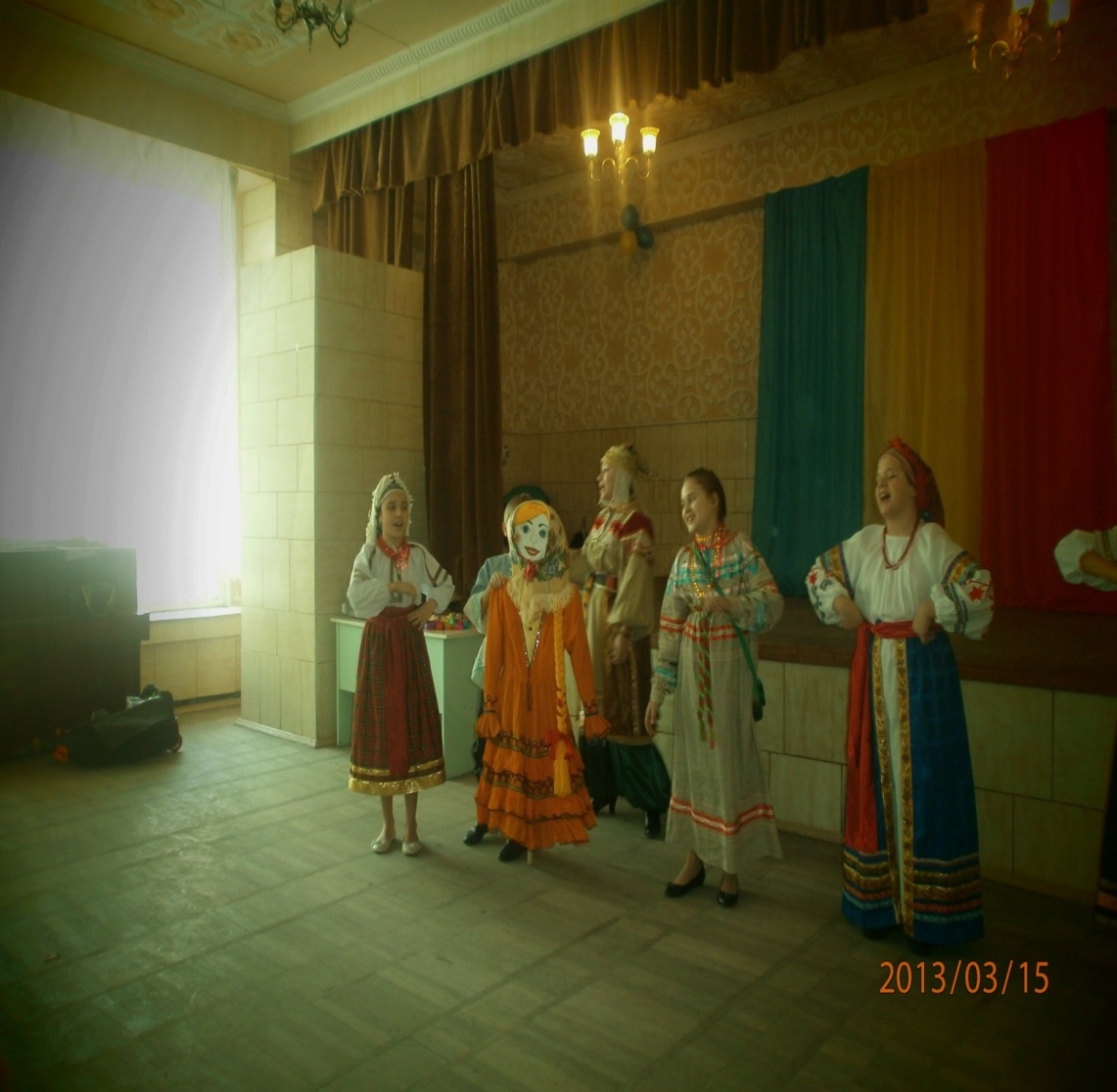 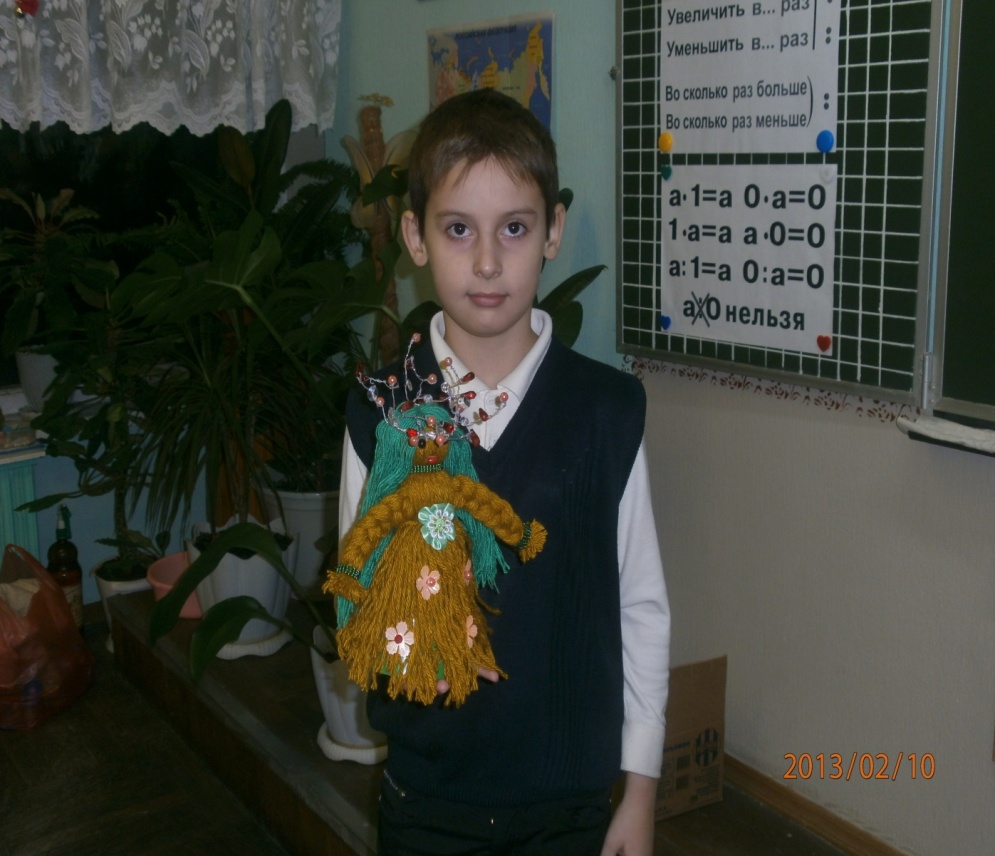 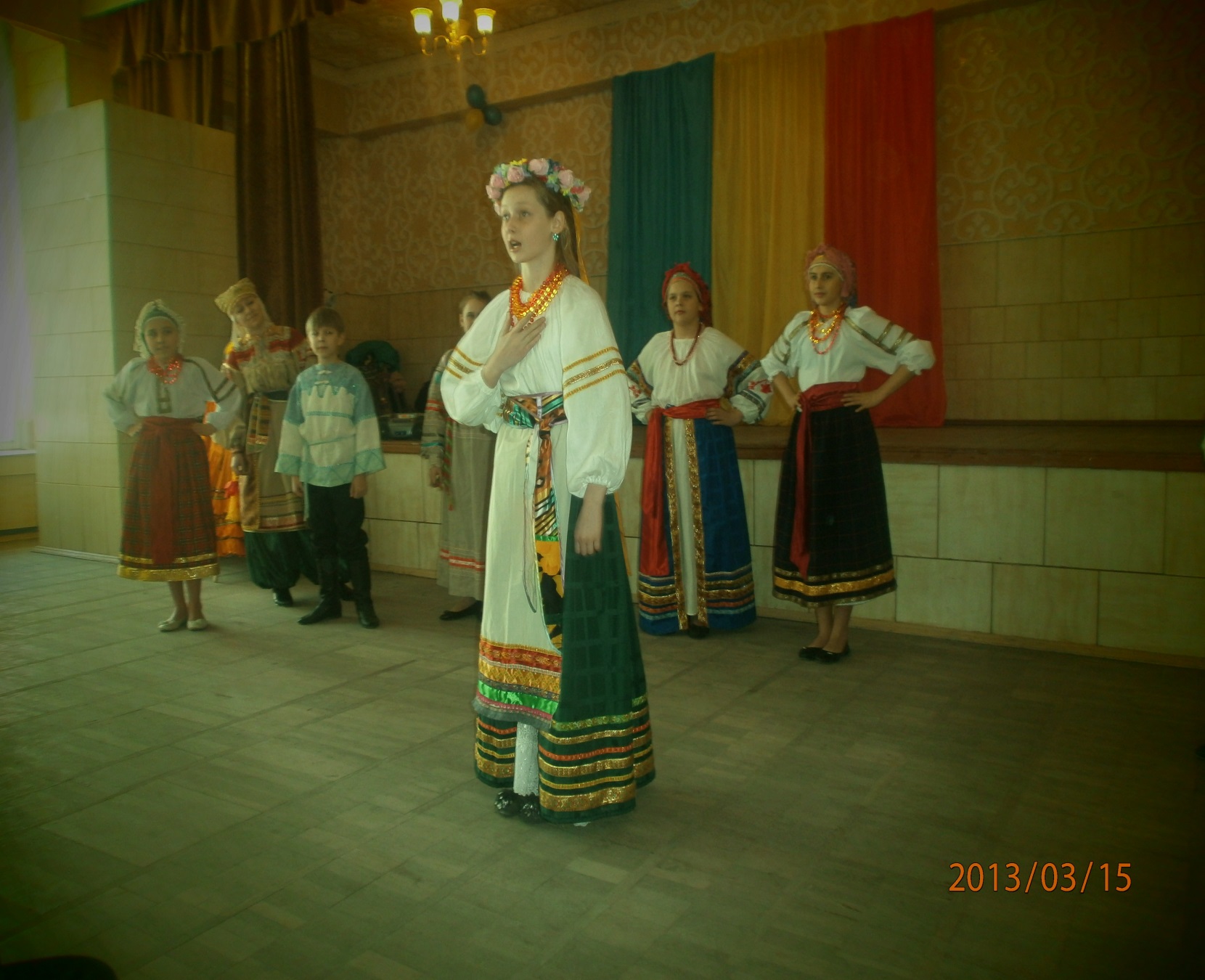 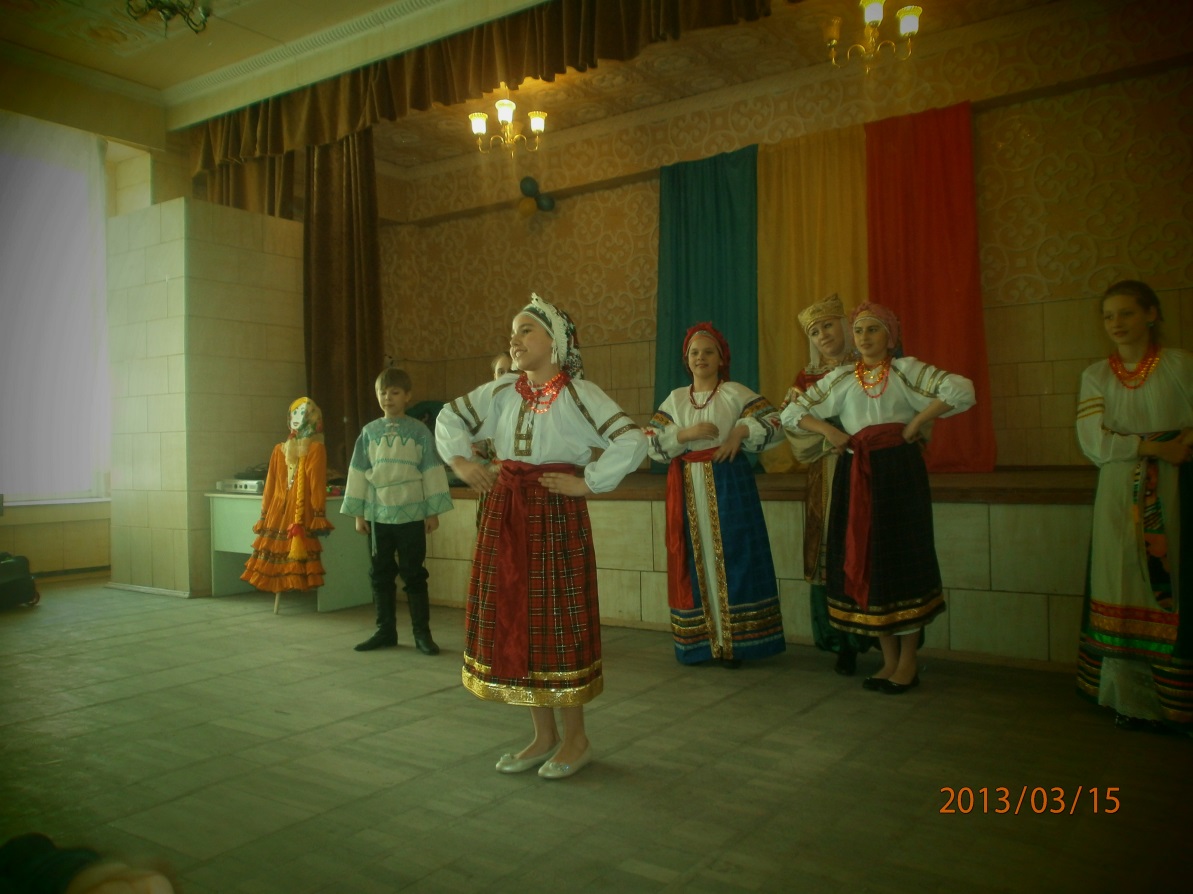 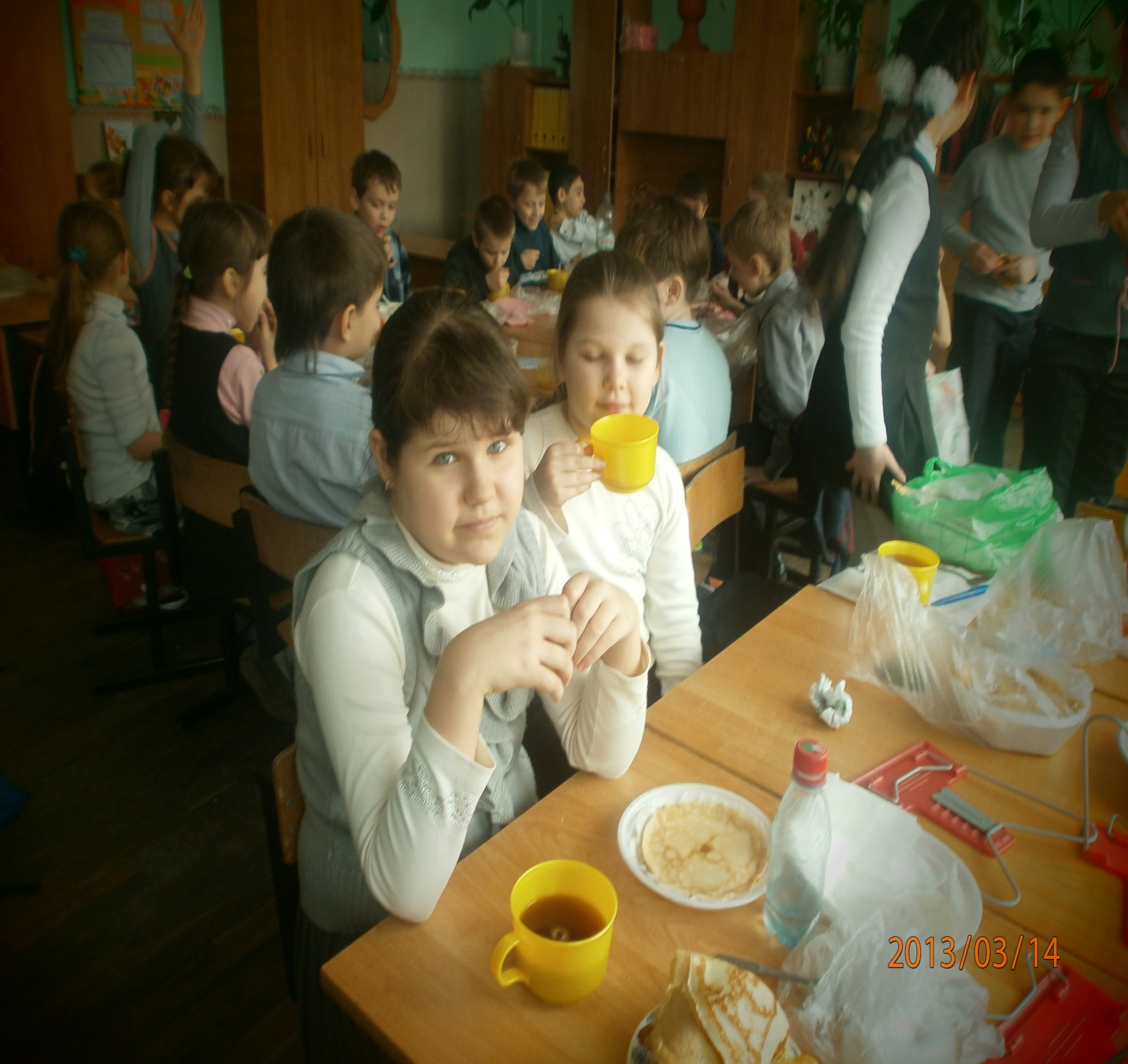 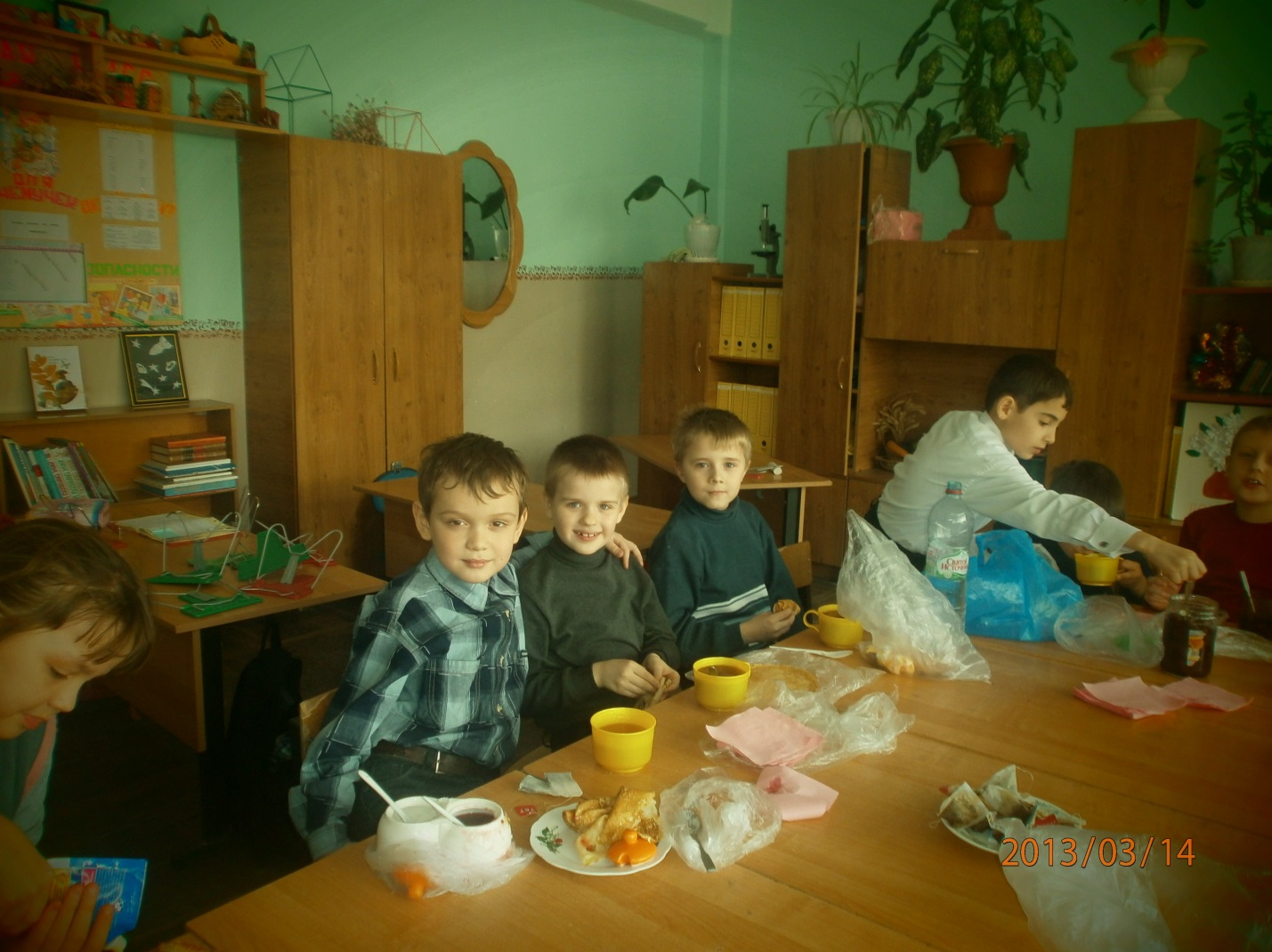 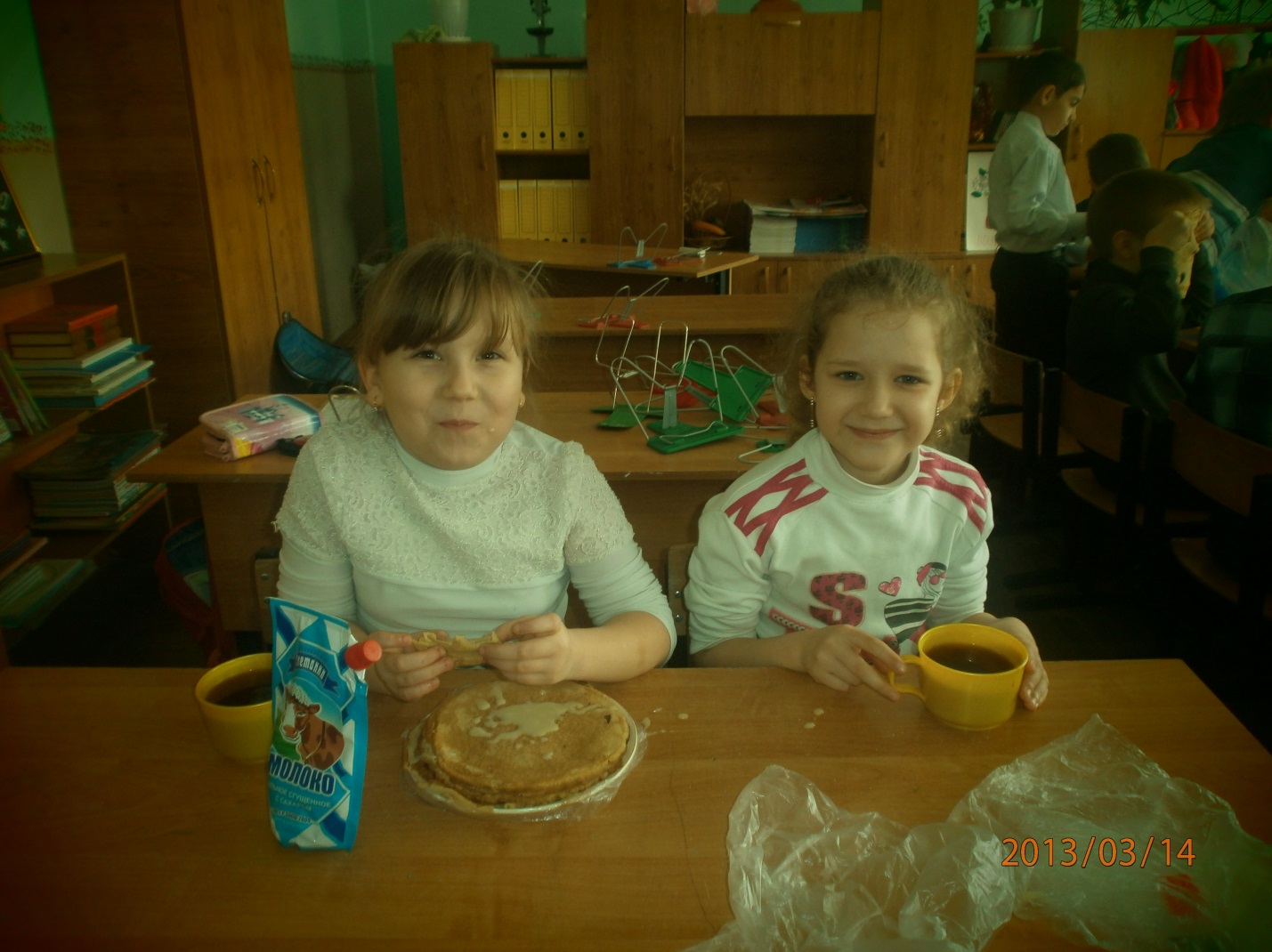 